Revised: 12/02/15  TOPROCESSING A REQUISITION FOR MASTERCARD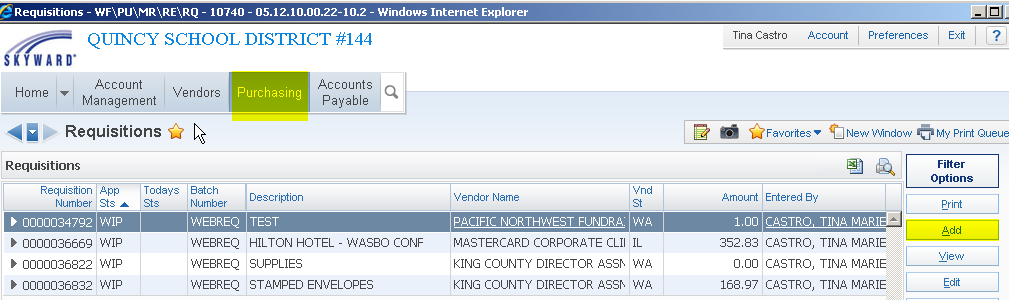 Requisition Group – Select the appropriate requisition groupRequisition Information – under Description – PLEASE MAKE SURE TO PUT THE VENDOR NAME IN THE BOARD DESCRIPTION Vendor name (vendor you are purchasing items from) & a brief description of items (i.e. Barnes & Noble - books).  If the requisition is for a hotel or conference please add the conference name just as you do for a hotel or conference.Vendor name - MasterCard Corporate Clients (use the PO Box address – Vendor Key – MASTERCA000).Ship to – if needed Attention – your nameTax/OtherSave & Add Detail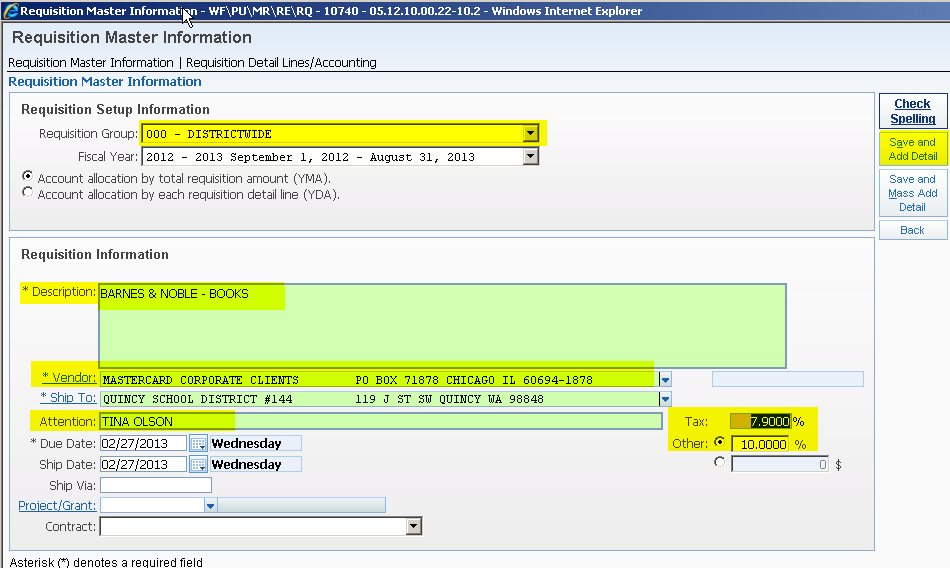 Select Narrative – under Description Enter the vendor name (vendor you are purchasing your items from) as a narrative line item.  This narrative line must be the first line BEFORE you begin entering your LINE items.  The reason for listing the vendor name for a second time is that it prints on different reports.  If requisition is for a conference or hotel please follow the instructions for entering a requisition for a hotel or conference.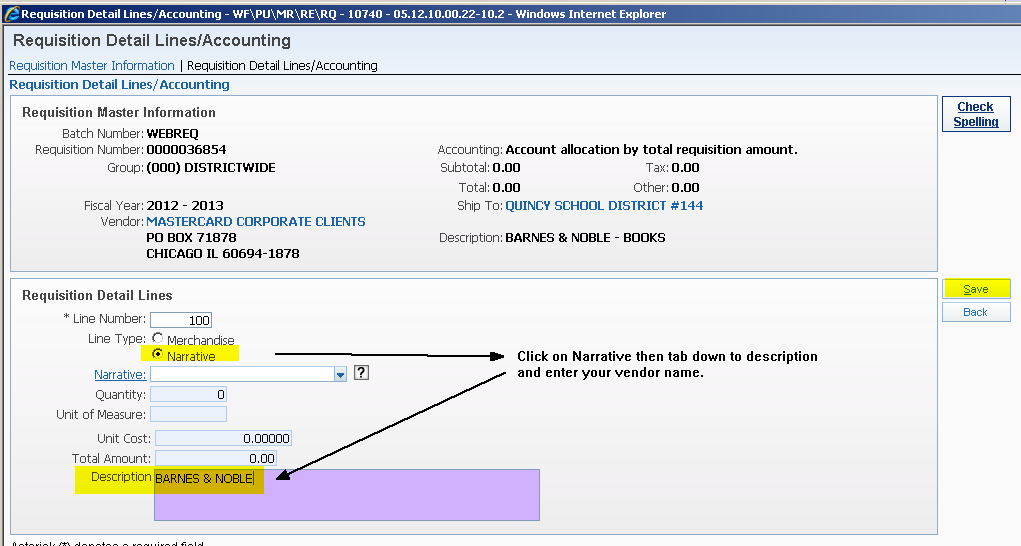 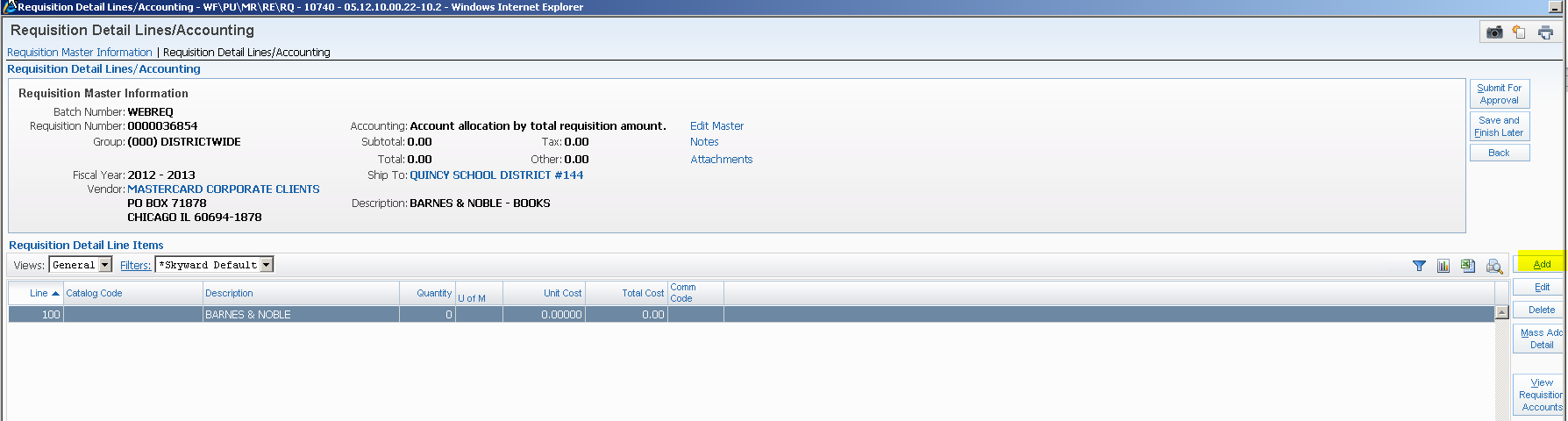 Enter Quantity, Unit of Measure, and Unit Cost.  If entering a hotel or conference follow the same guidelines.Description (Detail Lines) - Add merchandise line item(s).  Use this section to go into detail of your purchases.  Save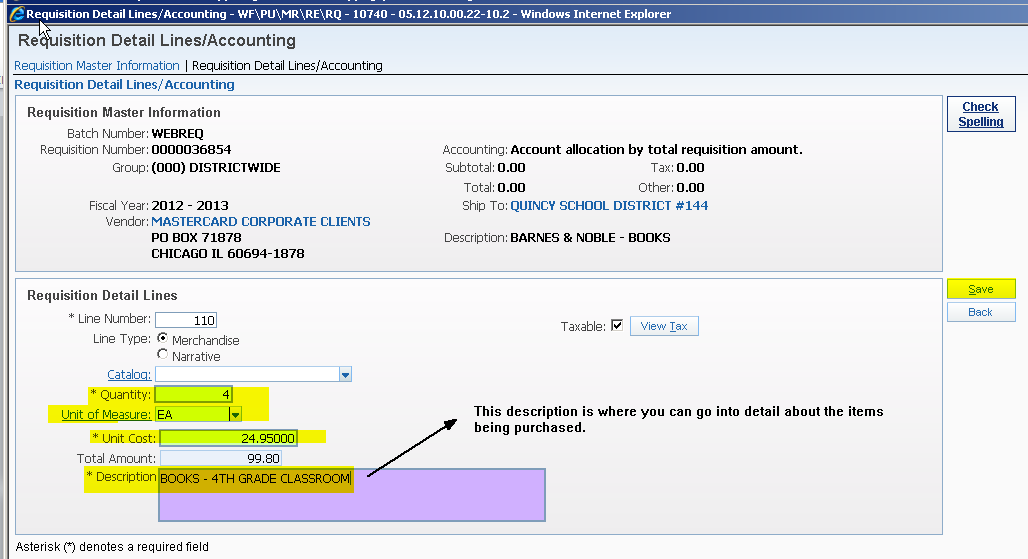 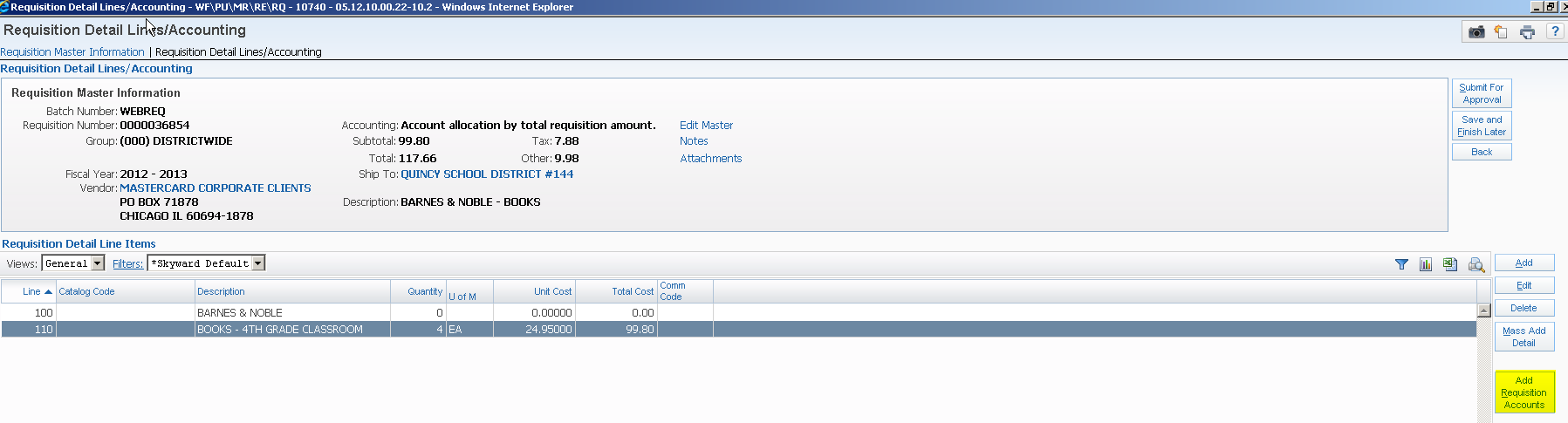 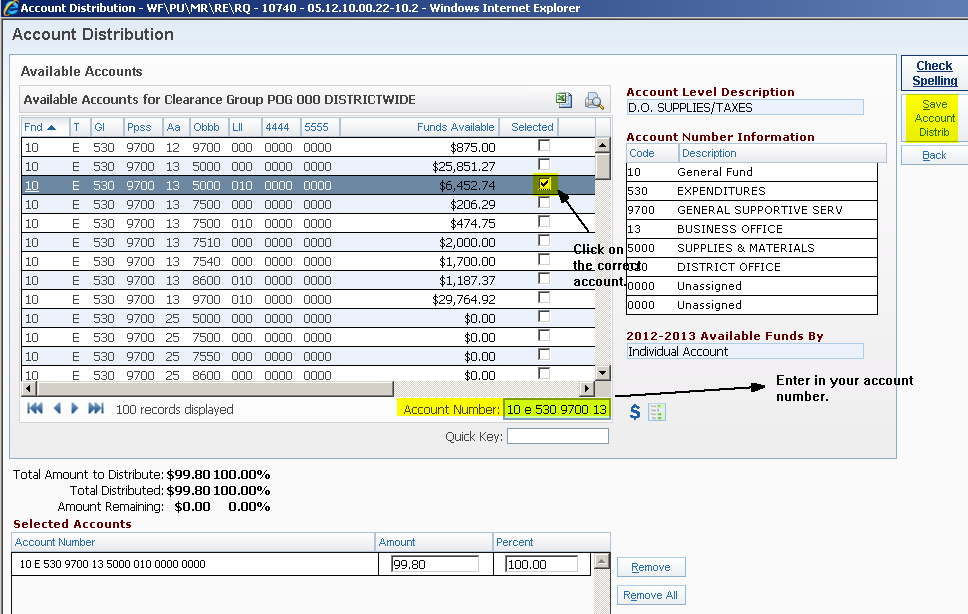 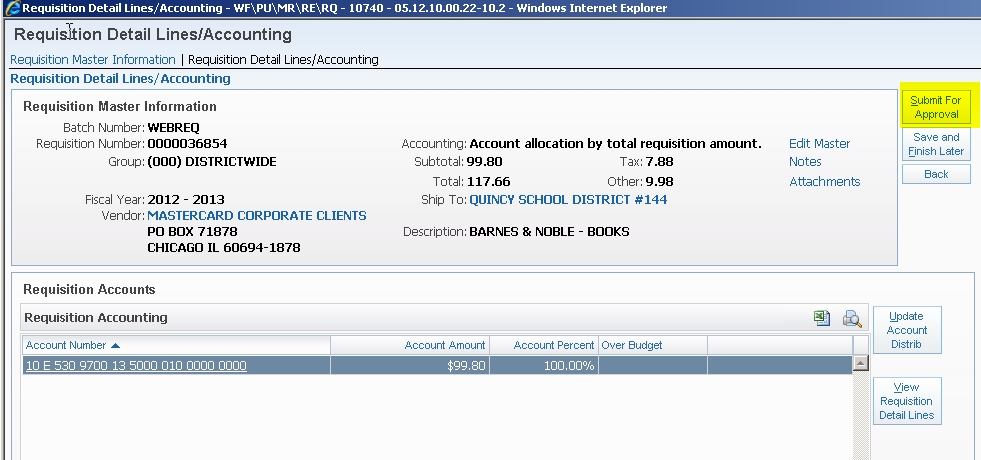 